INDICAÇÃO Nº 83/2023INDICAMOS A AQUISIÇÃO DE UNIDADE MÓVEL FRIGORÍFICA PARA PISCICULTURA, NO MUNICÍPIO DE SORRISO/MT.ACACIO AMBROSINI – Republicanos e vereadores abaixo assinados, com assento nesta Casa, de conformidade com o artigo 115 do Regimento Interno, requerem à Mesa que este Expediente seja encaminhado ao Exmo. Senhor Ari Lafin, Prefeito Municipal e a Secretaria Municipal de Agricultura familiar e Segurança Alimentar, versando sobre a necessidade de aquisição de unidade móvel frigorífica para piscicultura, no Município de Sorriso/MT.JUSTIFICATIVASConsiderando que Sorriso é um dos maiores produtores de pescado do país, e que o Município conta com muitos reservatórios instalados em pequenas propriedades rurais, construídos inclusive com o auxílio do Poder Executivo Municipal.Considerando as inúmeras dificuldades do setor, como o alto custo da ração. Considerando que a falta de frigorífico específico para o beneficiamento do pescado é o maior obstáculo para os pequenos produtores.Considerando que uma unidade móvel para processamento de peixes, com um serviço de inspeção adequado, fomentará a atividade, fortalecendo a cadeia produtiva com a agroindustrialização do pescado.Considerando que esta iniciativa irá beneficiar pequenos produtores que tiram do cultivo do peixe a sua subsistência, bem como aqueles que agregam o pescado as outras culturas da propriedade, aumentando a renda familiar.Considerando que uma unidade móvel para processamento de peixes fomentará novas possibilidades produtivas para agricultura familiar no Município. Câmara Municipal de Sorriso, Estado de Mato Grosso, em 08 de fevereiro de 2023.ANEXO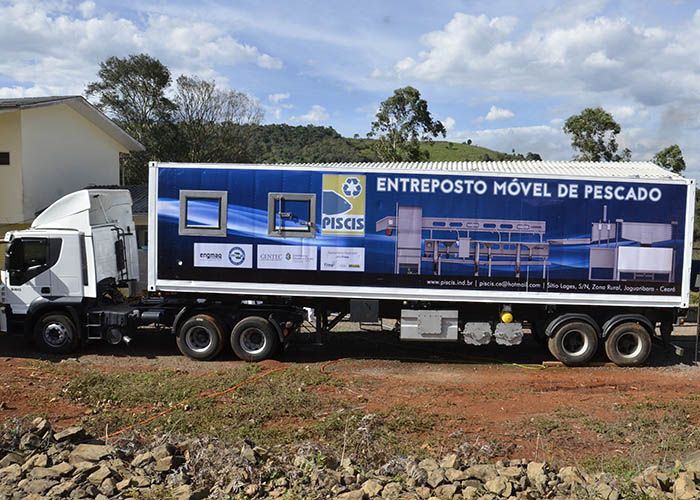 ACACIO AMBROSINIVereador RepublicanosIAGO MELLAVereador PodemosDAMIANI Vereador PSDBJANE DELALIBERAVereadora PLZÉ DA PANTANALVereador MDB